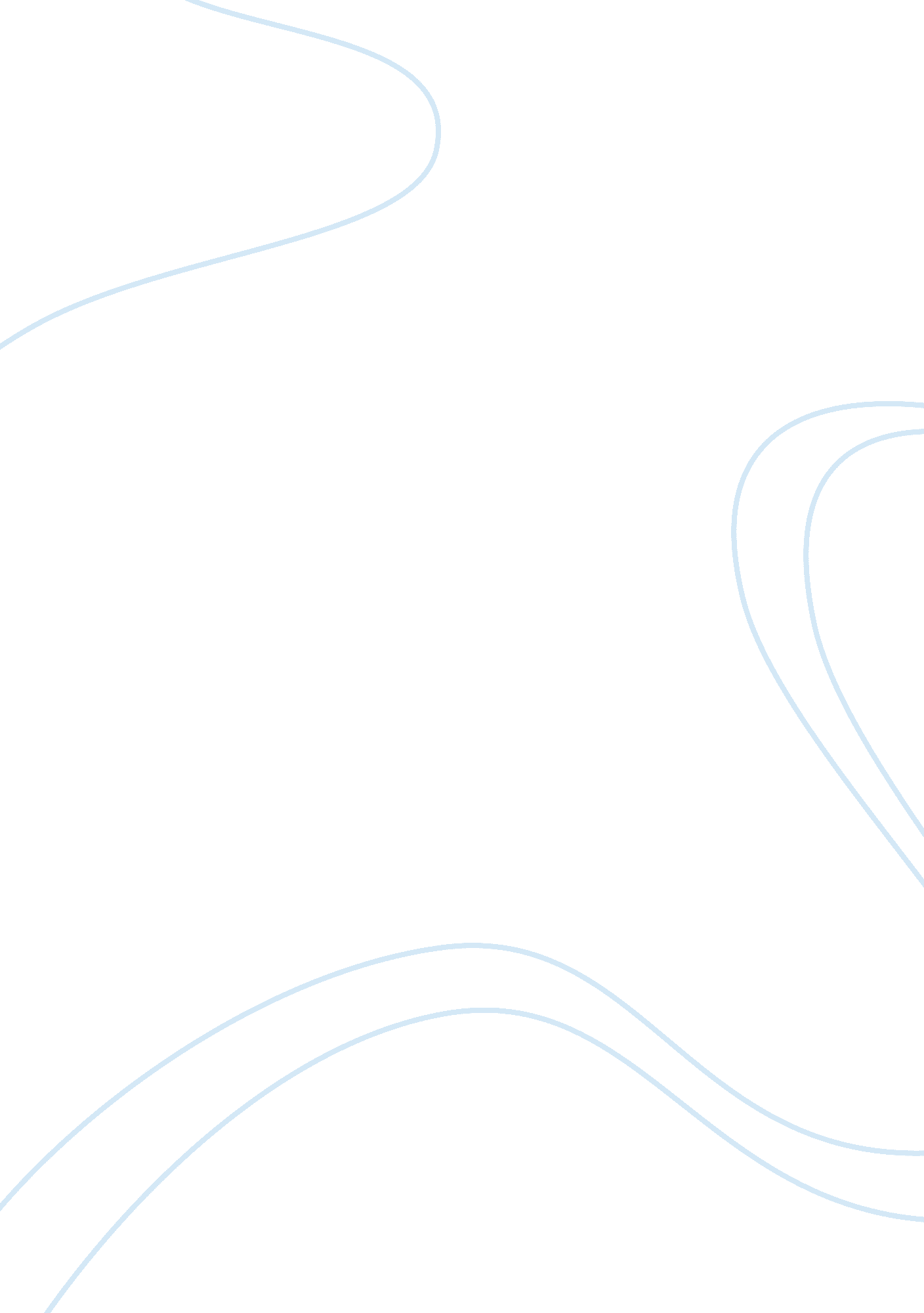 Informative speechexample essay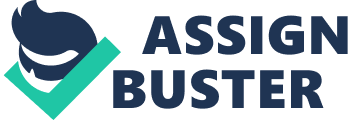 The most common way germs are spread is by people hands. Germs are often harmless, but they can also cause illness such as respiratory infections, skin infections, eye infections, intestinal worms, SARS etc. Diarrheal and pneumonia kill two million children under 5 in developing countries, while people in the developed countries are not serious about hand washing. We must educate our children at an early age and let them know that hand washing is very important to our health. Body Washing your hands with soap and warm water is the single most important thing you can do to help reduce the spread of infections and protect you, your family and those around you. Why it isn’t enough to rinse hands with water alone? 1. It is less effective than washing w/soap. 2. Fecal pathogens lodge in the natural oils of the skin and water alone will not dislodge them. Is antibacterial soap better than regular soap at stopping spread of disease? With proper use, all soaps are equally at removing the germs that cause diarrheal disease and respiratory infections. As for Children it is vitally important that all children are made aware of the importance and benefit of washing hands properly. It ensures that this practice becomes a lifelong habit. Children’s Pack is a European wide educational resource-e-bug is also available for use for school age children for both classroom and home use. It makes learning about organisms and the spread prevention and treatment of infection fun. E-bug is an educational tool that should be enforced to use in every early childhood school. I use to work for The Office of Education with children at many schools throughout Santa Clara County. I can count on one hand the amount of children/teachers/instructors washed their hands before snack or lunch. The correct way to wash your hands is with soap and warm water, cover wet hands with soap, scrub all surfaces, including palms, back, between the fingers and especially under fingernails, for about 20 seconds, rinse well with running water, dry on a clean cloth or wave hands in air. When to wash your hands ( Healthier Scotland)is before eating or handling food, after using the toilet, after blowing your nose, coughing or sneezing, touching animals or animal waste, handling rubbish, after changing a baby’s diaper, before touching a sick or injured person, and before visiting a hospital ward. 